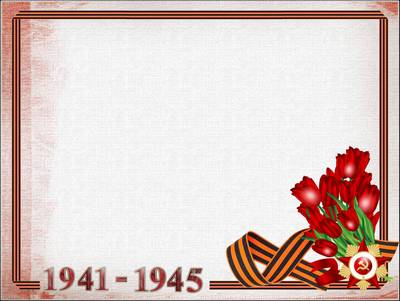 «Что я знаю о Великой Отечественной войне?»Интернет-викторинаУважаемые  читатели!Приближается великий праздник – День Победы. Этот день - символ гордости за тех, кто отстоял свободуи независимость нашей страны, символ решимости, воли русского народа, символ достоинства России.В преддверии 70-летия Великой Победы предлагаем Вам участие в Интернет-викторине «Что я знаю о войне?»Ответы на вопросы викторины принимаются с 23 марта по 15 апреля по адресу:ст. Полтавская, ул. Ленина, 154, Полтавская сельская библиотекаили по электронной почте poltava-biblioteka@mail.ru24 апреля  в МКУК «Полтавская сельская библиотека»  пройдёт Библионочь 2015 «Весна Победы!», на которой пройдёт представление результатов Интернет-викторины,  и награждение победителя.История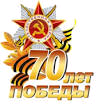 ИсторияИстория1.Дата начала и окончания  Второй мировой войны2.Как назывался план нападения фашистской Германии на СССР, утвержденный Гитлером в 1940 году3.Кто обратился к советским людям 22 июня 1941 года с заявлением о начале войны с Германией?4.Этими словами стала заканчиваться любая сводка с фронта. Назовите эти слова.5.Назовите самые памятные военные парады на Красной площади.6.Для нападения на СССР гитлеровское командование сосредоточило 3 группы армий: «Север», «Юг» и …   Как называлась третья группа?7.Назовите знаменитую Крепость – Герой8.После какой битвы был развеян миф о непобедимости гитлеровской армии?9.Сколько дней длилась блокада Ленинграда?10.«Дорога жизни» - что это?11.Какое значение в ходе войны имела Сталинградская битва?12.Как звали немецкого генерала, взятого в плен в Сталинграде?13.Перед этой битвой немецкое командование сосредоточило значительные силы, состоящие, прежде всего из бронетанковых дивизий, оснащённых танками современных моделей “Тигр” и “Пантера”. Что это за битва?14.Немецкое кодовое название Курской битвы15.Фашистские войска в 1941-1942 году потратили на захват этого города 250 дней, а советские войска освободили его в 1944 году за 5 дней. Что это за город?16.Сколько месяцев длилась оккупация немецко-фашистскими захватчиками станицы Красноармейской (Полтавской)17.Как называли женский полк ночных бомбардировщиков подполковника гвардии Евдокии Бершанской?18.В какой из станиц Красноармейского района в 1943 году был расквартирован   46-й женский Гвардейский Таманский  авиационный полк ночных бомбардировщиков19.В честь какого цветка была названа самая результативная женщина – авиатор ВОВ и почему?20.Как прозвали в народе гвардейский миномет «БМ-13» в годы Великой Отечественной войны? 21.Лётчик - ас, командир эскадрильи, трижды Герой Советского Союза. Появление его самолёта в воздухе вызывало панику у противника.
 22.Рядовой, стрелок – автоматчик. В бою у деревни Чернушки он закрыл своим телом амбразуру дзота.
23.Этот 14-летний белорусский партизан, Герой Советского Союза участвовал во многих боях, и неизменно проявлял мужество и отвагу. В своём последнем бою он сражался до последнего патрона, а, когда у него осталась одна граната, подпустил фашистов поближе, и взорвал их и себя.24.Назовите дату проведения Крымской (Ялтинской) конференции25.Кто водрузил знамя Победы над Рейхстагом?
26.Кто с советской стороны подписал акт о капитуляции Германии?27.Город, в котором в 1945 году проходил суд над главными фашистскими преступниками?
28.Назовите города-героиЛитератураЛитератураЛитература1.Когда в 9141 г.  враг приближался к Москве, на улицах города появились плакаты со словами: «Ребята, не Москва ль за нами?» Откуда взяты эти слова, кто их автор?2.Поэт фронтового поколения, будучи студентом, добровольцем ушел на фронт. Самое известное стихотворение «Сороковые».3.Кому принадлежат эти строки:Переправа, переправа...
Темень, холод, ночь как год,
Но вцепился в берег правый,
Там остался первый взвод”.4.Назовите двух известных поэтесс, писавших о войне.5.Этот однофамилец русского поэта написал книгу "В окопах Сталинграда". Назовите его.6.Кем был по профессии Антуан де Сент-Экзюпери? 7.Этому литературному герою - солдату Великой Отечественной войны -  поставлен памятник на родине его автора, в древнем русском городе Смоленске. «Про огонь, про снег, про танки, про землянку да портянки... про махорку да мороз» идёт речь в книге про бойца. Назовите автора и его героя.8.«Вставай, страна огромная,
Вставай на смертный бой
С фашистской силой тёмною,
С проклятою ордой!»
Как называется эта песня, кто автор слов?9.Назовите автора стихотворения «Его зарыли в шар земной».11.Великая Отечественная война сделала этого писателя фронтовым корреспондентом газет «Красная звезда», «Броня», «Одухотворенные люди».12.Назовите имя героини М. Алигер, которой принадлежат эти слова:«Граждане, не стойте, не смотрите,
Я живая, голос мой звучит,
Убивайте их, травите, жгите,
Я умру, но правда победит!»13. Из какого произведения эти строки и кто автор произведения:- Что взяли?.. Взяли, да?.. Пять девчат, пять девочек было всего, всего пятеро!.. А – не прошли вы, никуда не прошли и сдохнете здесь, все сдохнете!..14.Кубанский поэт-фронтовик, автор сборника «Пожары Отечества»15.Веселый, задорный, никогда не унывающий литературный солдат.16.Назовите автора повестей «Убиты под Москвой», « Это мы, Господи!..»17.Кому посвятила своё стихотворение «Зинка» Юлия Друнина?18.Поэт, получивший тяжелейшее ранение осколком снаряда в лицо в боях за Севастополь.  Двадцатилетним он вступил в мирную жизнь с чёрной повязкой на лице. Поэзия вернула его в строй, дала ему силы. В 1998 году поэту присвоено звание Героя Советского Союза. Назовите имя поэта.19.Назовите имя татарского поэта, Героя Советского Союза, погибшего в застенках фашистской  Моабитской тюрьмы и написавшего цикл стихотворений «Моабитская тетрадь».20.Это писатель-разведчик. Участник группы СМЕРШ. По его книге "Момент истины" был снят фильм. Укажите его название.21.Этот однофамилец русского поэта написал книгу "В окопах Сталинграда". Назовите его.22.Действие повести разворачивается в самом начале Великой Отечественной войны в осаждённой немецкими захватчиками Брестской крепости. Главный герой — лейтенант Николай Плужников попадает в крепость перед самым началом войны. О какой книге идёт речь?23.Этот человек сбежал из лагеря на острове Узедом, угнав самолет. Все свои злоключения описал в книге "Побег из ада". Кто он?24.Этот лётчик, потеряв обе ноги, смог восстановиться,  и управлять самолетом. В книге "Повесть о настоящем человеке" его фамилия была изменена. Назовите его НАСТОЯЩУЮ фамилию.25.Рассказ А.И.Солженицына, где описываются картины послевоенной деревни.